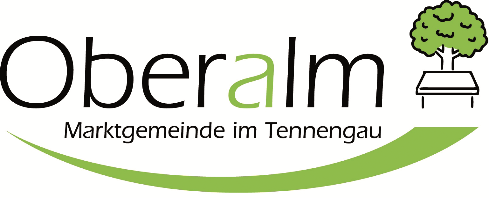 Ansuchen um Urnenbeisetzung außerhalb eines Friedhofesgemäß § 21 Abs. 3 Salzburger Leichen- und Bestattungsgesetz 1986Daten der/des Antragssteller/inDaten der/des VerstorbenenAngaben zum beantragten Beisetzungs- bzw. VerwahrungsortVor- und NachnameAnschriftTelefonnummerE-MailVerwandtschaftsverhältnis oder sonstige Rechtsbeziehung zum/zur VerstorbenenName der/des VerstorbenenGeburtsdatumSterbedatumEigentümer der Liegenschaft/WohnungStraße, Hausnr.PLZ, OrtGrundstücksnummer KatastralgemeindeJener Teil der Liegenschaft, auf dem die Urne verwahrt bzw. beigesetzt werden soll, wird wie folgt genutzt (z.B. Garten)Die Verwahrung bzw. Beisetzung der Urne, erfolgt an der im beiliegenden Lageplan mit „X“ gekennzeichneten Stelle.Die Verwahrung bzw. Beisetzung der Urne, erfolgt an der im beiliegenden Lageplan mit „X“ gekennzeichneten Stelle.Datum, OrtUnterschrift des/der Grabstellenbenutzungsberechtigten